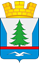 ПОСТАНОВЛЕНИЕАДМИНИСТРАЦИИ ГОРОДСКОГО ПОСЕЛЕНИЯ ЗЕЛЕНОБОРСКИЙ КАНДАЛАКШСКОГО РАЙОНА     От 14.12..2017  год                                                                                       № 453  О внесении изменений в  муниципальную программу«Обеспечение общественного порядка и безопасности населения в городском поселении Зеленоборский Кандалакшского района »В связи с уточнением бюджета и изменением предельных объемов ассигнований для финансирования муниципальной программы «Обеспечение общественного порядка и безопасности населения в городском поселении Зеленоборский Кандалакшского района», в соответствии с Бюджетным Кодексом Российской Федерации:ПОСТАНОВЛЯЮ:Внести изменения в муниципальную программу «Обеспечение общественного порядка и безопасности населения в городском поселении Зеленоборский Кандалакшского района» на 2016-2018 гг.. утвержденную постановлением администрации городского поселения Зеленоборский от 10.11.2015 г № 324 (в ред. с измен. от 30.12.2015 г. №437, от 27.10.2016 г №371, от 15.12.2016 г. №453, 31.05.2017г. №186, от 30.08.2017 г. №306, от 13.11.2017 г. №393), изложив ее в новой редакции согласно Приложению.Настоящее постановление разместить на официальном сайте администрации городского поселения Зеленоборский Кандалакшского района.     4. Контроль за исполнением настоящего постановления оставляю за собой.Глава администрации                                                           О.Н.ЗемляковУтвержденаПостановлением администрациигородского поселения ЗеленоборскийКандалакшского районаот 10.11.2015 г № 324 (в ред. с измен. от 30.12.2015 г. №437, от 27.10.2016 г №371, от 15.12.2016 г. №453, от 31.05.2017 г. №186, от 30.08.2017г. №306от 13.11.2017 г. №393)«ОБЕСПЕЧЕНИЕ ОБЩЕСТВЕННОГО ПОРЯДКА  И БЕЗОПАСНОСТИ НАСЕЛЕНИЯ В ГОРОДСКОМ ПОСЕЛЕНИИ ЗЕЛЕНОБОРСКИЙ КАНДАЛАКШСКОГО РАЙОНА" 1. Содержание проблемы и обоснование ее решения программным методомВ городском поселении Зеленоборский в течение ряда лет реализуется долгосрочные целевые программы правоохранительной направленности, мероприятия которых направлены на обеспечение безопасности граждан на улицах и общественных местах, формирование здорового образа жизни у населения, последовательную работу по реализации мер и выработке новых подходов по правовому воспитанию и защите прав и законных интересов граждан, в том числе  несовершеннолетних.Стабилизация и последующее ослабление криминальной ситуации немыслимы без создания эффективной системы социальной профилактики правонарушений на местном уровне, без активного развития связей правоохранительного органа с населением. Предупредительная работа требует восстановления оправдавших себя прежних, традиционных форм, а также поиска и внедрения в практику новых форм взаимодействия, соответствующих изменившимся социально-экономическим условиям.В этой связи приобретение технических средств, будет способствовать положительной динамике раскрываемости преступлений, приведет к снижению преступности, обеспечению правопорядка и безопасности на улицах и в других общественных местах.Состав и структура Подпрограмм, включенных Программу, имеют четкую направленность и обусловлены целями, направленными на повышение общественной безопасности, обеспечение пожарной безопасности. Структура муниципальной программы включает в себя 2 подпрограммы:Подпрограмма № 1 «Профилактика правонарушений» обеспечивает решение задач «Создание условий для обеспечения правопорядка на улицах и других общественных местах», «Развитие системы профилактики правонарушений».Подпрограмма № 1 предполагает приобретение технических средств в целях пресечения нарушений, развитие системы профилактики, приведет к снижению роста преступности, обеспечению правопорядка и безопасности на улицах и в общественных местах.Подпрограмма № 2 «Обеспечение пожарной безопасности» обеспечивает решение задач «Обеспечение пожарной безопасности городского поселения».Подпрограмма № 2 предполагает проведение мероприятий по реализации полномочий в области пожарной безопасности.Цели, задачи, сроки реализации ПрограммыИсходя из приоритетов государственной политики, целью Программы является повышение безопасности жизнедеятельности населения на территории городского поселения Зеленоборский. Для достижения цели будут решаться следующие задачами:1) Повышение общественной безопасности.2) Обеспечение пожарной безопасности.Решение задач Программы обеспечит на требуемом уровне безопасность населения, в перспективе - сокращение количества пострадавших и погибших людей.   Срок реализации Программы: 2016-2020 гг.3. Ресурсное обеспечение ПрограммыОбщие затраты на реализацию Программы составят:Ожидаемые конечные результаты реализации ПрограммыВ результате осуществления Программы предполагается обеспечить:1) основу для создания стройной системы социальной профилактики правонарушений, усиления контроля за гражданами, склонными к противоправной деятельности;2) улучшение профилактической работы с лицами, состоящими на профилактических учетах городском отделе внутренних дел, в т.ч. несовершеннолетними, состоящими на учете в КДН и ЗП 3) совершенствование нормативной базы по профилактике правонарушений. Оценка эффективности реализации мероприятий Программы производится в соответствии с Методикой оценки эффективности муниципальных программ городского поселения Зеленоборский Кандалакшского района (Приложение № 6 к Порядку разработки, реализации и оценки эффективности муниципальных программ городского поселения Зеленоборский Кандалакшского района, утвержденному постановлением администрации городского поселения  Зеленоборский Кандалакшского района №215 от 24.08.2015 г.Организация управления и контроль за ходомреализации Программы               Разработка муниципальной программы «Обеспечение общественного порядка и безопасности населения в городском поселении Зеленоборский  Кандалакшского района.» осуществляется в соответствии с Порядком разработки, реализации и оценки эффективности муниципальных программ городского поселения Зеленоборский Кандалакшского района, утвержденный постановлением администрации городского поселения  Зеленоборский Кандалакшского района №215 от 24.08.2015 г.Разработчиком Программы является администрация городского поселения Зеленоборский Кандалакшского района. Организацию управления и контроль за ходом реализации Программы осуществляет администрация городского поселения Зеленоборский Кандалакшского района, Совет депутатов городского поселения Зеленоборский. Глава администрации городского поселения Зеленоборский Кандалакшского района несет ответственность за текущее управление реализацией муниципальной программы и конечные результаты, рациональное использование выделяемых на ее выполнение финансовых средств, определяет формы и методы управления реализацией муниципальной программы..Механизм реализации ПрограммыМеханизм реализации Программы базируется на принципах четкого разграничения полномочий и ответственности всех исполнителей Программы. Прекращение действия Программы наступает в случае завершения ее реализации, а досрочное прекращение - в случае признания неэффективности ее реализации.Отбор организаций для выполнения программных мероприятий осуществляется в соответствии с Федеральным Законом от 01.01.2014 № 44-ФЗ «О контрактной системе в сфере закупок товаров, услуг для обеспечения государственных и муниципальных нужд». Ответственный исполнитель муниципальной программы подготавливает, согласовывает и вносит на рассмотрение Главе администрации городского поселения Зеленоборский проект муниципальной программы.Внесение изменений в муниципальную программу осуществляется на основании Постановления администрации городского поселения.Приложение №1 к муниципальной Программе «Обеспечение общественного порядка и безопасности населения в городском поселении Зеленоборский Кандалакшского района»Перечень показателей ПрограммыСодержание проблемы и обоснование ее решения программным методомНа территории городского поселения Зеленоборский проживает около 6500 граждан.Разработка муниципальной подпрограммы «Профилактика правонарушений» обусловлена необходимостью совершенствования системы профилактических мер, направленных на решение проблемы обеспечения безопасности граждан. Реализация мероприятий Подпрограммы окажет положительное влияние на сокращение преступности, позволит более эффективно обеспечить общественный порядок на территории городского поселения Зеленоборский, а также будет способствовать усилению взаимодействия субъектов системы профилактики правонарушений всех уровней. Подпрограммой предусмотрен комплекс мероприятий, направленных на совершенствование системы социальной профилактики правонарушений, что в свою очередь окажет положительное влияние на сокращение преступности, позволит более эффективно обеспечить общественный порядок и безопасность на территории городского поселения Зеленоборский.	Необходимым условием эффективности мер профилактики является координация усилий всех заинтересованных ведомств, совершенствование организации профилактической работы и концентрация смежных задач в ведении одной системы. Решение этих проблем требует программно – целевого подхода.Цели, задачи, сроки реализации ПодпрограммыЦель  Подпрограммы – повышение общественной безопасности.Задачи подпрограммы:1) Создание условий для обеспечения правопорядка на улицах и других общественных местах.2) Развитие системы профилактики правонарушений.3) Обеспечение защиты населения и территории ЧССрок реализации Подпрограммы – 2016-2020 гг.Ресурсное обеспечение Подпрограммы           Финансирование Подпрограммы осуществляется за счет бюджета городского поселения Зеленоборский Кандалакшского района на соответствующий финансовый год.           Объем финансовых средств, необходимых для реализации Подпрограммы за счет средств местного бюджета составляет 3012,3 тыс. руб., в том числе: 2016 г. – 484,0 тыс. руб., 2017 г. – 565,9,0 тыс. руб., 2018 – 726,6 тыс. руб., 2019 г. -   617,9 тыс. руб., 2020 г. – 617,9 тыс.руб.Ожидаемые конечные результаты реализации ПодпрограммыПовышение уровня общественной безопасности.Увеличение числа участников мероприятий профилактической направленности, проводимых учреждениями культуры .Обеспечение выполнения целей, задач и показателей подпрограммыСоциальным эффектом реализации подпрограммы является обеспечение достаточно высокого уровня защищенности жизни, здоровья, прав и свобод граждан.Оценка эффективности реализации мероприятий Программы производится в соответствии с Методикой оценки эффективности муниципальных программ городского поселения Зеленоборский Кандалакшского района (Приложение № 6 к Порядку разработки, реализации и оценки эффективности муниципальных программ городского поселения Зеленоборский Кандалакшского района, утвержденному постановлением администрации городского поселения  Зеленоборский Кандалакшского района №215 от 24.08.2015 г.Организация управления и контроль за ходом реализации Подпрограммы      Разработчиком Подпрограммы является Администрация городского поселения Зеленоборский Кандалакшского района. Общий контроль за выполнением Подпрограммы осуществляет заместитель главы администрации городского поселения Зеленоборский. Текущий контроль реализации подпрограммных мероприятий осуществляется специалистом, который контролируют выполнение подпрограммных мероприятий, выявляет несоответствие результатов реализации плановым показателям, устанавливают причины не достижения ожидаемых результатов и определяют меры по их устранению. Исполнители Подпрограммы несут ответственность за ее реализацию в соответствии с действующим законодательством. Механизм реализации ПодпрограммыМеханизм реализации Подпрограммы базируется на принципах четкого разграничения полномочий и ответственности всех исполнителей Подпрограммы. Прекращение действия Подпрограммы наступает в случае завершения ее реализации, а досрочное прекращение - в случае признания неэффективности ее реализации.Отбор организаций для выполнения подпрограммных мероприятий осуществляется в соответствии с Федеральным Законом от 01.01.2014 № 44-ФЗ «О контрактной системе в сфере закупок товаров, услуг для обеспечения государственных и муниципальных нужд». Перечень мероприятий Подпрограммы представлен в Приложении №1 к Подпрограмме.Ответственный исполнитель муниципальной Подпрограммы подготавливает, согласовывает и вносит на рассмотрение Главе администрации городского поселения Зеленоборский проект Подпрограммы.Внесение изменений в Подпрограмму осуществляется на основании Постановления Администрации городского поселения Зеленоборский.Приложение №1 к Подпрограмме «Профилактика правонарушений»Перечень показателей Подпрограммы Паспорт Подпрограммы«Обеспечение пожарной безопасности на территории городского поселения Зеленоборский Кандалакшского района»Содержание проблемы и обоснование ее решения программным методом.           Подпрограмма «Обеспечение пожарной безопасности на территории городского поселения Зеленоборский Кандалакшского района» направлена на повышение защищенности от пожаров жилого сектора. Подпрограмма является организационной и методической основой для определения и реализации приоритетов в области пожарной безопасности на территории городского поселения. Понятия и термины, используемые в ПодпрограммеВ Подпрограмме используются следующие понятия:«пожарная безопасность» – состояние защищенности личности, имущества, общества и государства от пожаров;«пожар» – неконтролируемое горение, причиняющее материальный ущерб, вред жизни и здоровью граждан, интересам общества и государства;«требования пожарной безопасности» – специальные условия социального и (или) технического характера, установленные в целях пожарной безопасности законодательством Российской Федерации, нормативными документами или уполномоченным государственным органом;«нарушение требований пожарной безопасности» – невыполнение или ненадлежащее выполнение требований пожарной безопасности;«противопожарный режим» – правила поведения людей, порядок организации производства и (или) содержания помещений (территорий), обеспечивающие предупреждение нарушений требований пожарной безопасности и тушение пожаров;«меры пожарной безопасности» – действия по обеспечению пожарной безопасности, в том числе по выполнению требований пожарной безопасности;«пожарная охрана» – совокупность созданных в установленном порядке органов управления, сил и средств, в том числе противопожарных формирований, предназначенных для организации предупреждения пожаров и их тушения, проведения связанных с ними первоочередных аварийно-спасательных работ;«первоочередные аварийно-спасательные работы, связанные с тушением пожаров», - боевые действия пожарной охраны по спасению людей, имущества, оказанию первой доврачебной помощи пострадавшим на пожаре;«пожарно-техническая продукция» – специальная техническая, научно-техническая и интеллектуальная продукция, предназначенная для обеспечения пожарной безопасности, в том числе пожарная техника и оборудование, пожарное снаряжение, огнетушащие и огнезащитные вещества, средства специальной связи и управления, программы для электронных вычислительных машин и базы данных, а также иные средства предупреждения и тушения пожаров.Социально-экономическая значимость ПодпрограммыСостояние дел в области пожарной безопасности в целом по г.п. Зеленоборский – удовлетворительное. Наблюдается устойчивая динамика снижения количества пожаров в жилом секторе по всем основным причинам возникновения пожаров, за исключением пожаров, возникших вследствие неосторожного обращения с огнем.Государственной противопожарной службой принимаются все необходимые меры по предупреждению пожаров, повышению спроса с хозяйственных руководителей, активизации разъяснительной работы среди населения, совершенствованию боевой подготовки личного состава, улучшению организации тушения пожаров. В работе используются различные формы пропаганды пожарной безопасности.Принятие неотложных организационных и перспективных практических решений и мер в этой области позволит значительно снизить социальную напряженность, сохранить экономический потенциал городского поселения, придаст больше уверенности жителям в своей безопасности и защищенности от огня.Цели, задачи, сроки реализации Подпрограммы           Основными целями Подпрограммы являются дальнейшее развитие системы обеспечения пожарной безопасности, защита жизни и здоровья граждан, сохранение материальных ценностей от пожаров.           Для достижения указанных целей необходимо решить следующие задачи:- создание и совершенствование нормативно-правовой, методической и технической базы в области предупреждения пожаров в жилом секторе;- совершенствование организации пожарной профилактики, предупреждение пожаров, выполнение требований правил и норм пожарной безопасности на территории городского поселения Зеленоборский;- привлечение широких слоев населения к  реализации мер по обеспечению пожарной безопасности.         Конечные результаты:          1. Обеспечение эффективного тушения пожаров в населенных пунктах городского поселения Зеленоборский;         2. Обеспечение требуемого уровня пожарной безопасности на территории городского поселения Зеленоборский.         Выполнение целей и задач подпрограммы снизит показатели последствий по ущербу и человеческим жертвам, тем самым будет способствовать созданию условий защищенности общества от пожаров.Срок реализации Программы – 2016-2020 год.Ресурсное обеспечение ПодпрограммыОбщие затраты на реализацию Подпрограммы на 2016-2020 года составят:Ожидаемые конечные результаты реализации Подпрограммы            Утверждение и внедрение мероприятий Подпрограммы создаст условия для обеспечения безопасности жителей, сохранения имущества и материальных средств от пожаров, повышения эффективности системы предупреждения и тушения пожаров, оперативности использования сил и средств пожарной охраны.           Реализация Подпрограммы и ее финансирование в полном объеме позволят:- значительно  снизить число погибших (пострадавших) людей и наносимый огнем материальный ущерб;- уменьшить риск пожаров на ст. Ковда;- повысить готовность жителей к действиям по профилактике, предотвращению и ликвидации пожаров и чрезвычайных ситуаций;- повысить ответственность должностных лиц организаций за выполнение мероприятий по обеспечению пожарной безопасности на подведомственной территории, зданиях и сооружениях.        Мероприятия Подпрограммы приведены в Приложении № 1  к муниципальной Подпрограмме.Организация управления и контроль за ходом реализации Подпрограммы            Разработка муниципальной Подпрограммы  «Обеспечение пожарной безопасности на территории городского поселения Зеленоборский Кандалакшского района»  осуществляется в соответствии с Порядком разработки, реализации и оценки эффективности муниципальных программ городского поселения Зеленоборский Кандалакшского района, утвержденный постановлением администрации городского поселения  Зеленоборский Кандалакшского района №215 от 24.08.2015 г.Разработчиком Подпрограммы является Администрация городского поселения Зеленоборский Кандалакшского района. Организацию управления и контроль за ходом реализации Подпрограммы осуществляет администрация городского поселения Зеленоборский Кандалакшского района, Совет депутатов городского поселения Зеленоборский. Глава администрации городского поселения Зеленоборский Кандалакшского района несет ответственность за текущее управление реализацией муниципальной программы и конечные результаты, рациональное использование выделяемых на ее выполнение финансовых средств, определяет формы и методы управления реализацией муниципальной Подпрограммы.Механизм реализации ПодпрограммыМеханизм реализации Подпрограммы базируется на принципах четкого разграничения полномочий и ответственности всех исполнителей Подпрограммы. Прекращение действия Подпрограммы наступает в случае завершения ее реализации, а досрочное прекращение - в случае признания неэффективности ее реализации.Отбор организаций для выполнения программных мероприятий осуществляется в соответствии с Федеральным Законом от 05.04.2013 № 44-ФЗ «О контрактной системе в сфере закупок товаров, работ, услуг для обеспечения государственных и муниципальных нужд» (с изменениями и дополнениями). Ответственный исполнитель муниципальной Подпрограммы подготавливает, согласовывает и вносит на рассмотрение Главе администрации городского поселения Зеленоборский проект муниципальной Подпрограммы.Внесение изменений в муниципальную Подпрограмму осуществляется на основании Постановления администрации городского поселения Зеленоборский.                                                                       Приложение №1 к Подпрограмме «Обеспечение пожарной безопасности                                                                   на территории городского поселения                                                          Зеленоборский Кандалакшского                                       района»1. Основные цели и задачи, целевые показатели (индикаторы) реализации ПодпрограммыПриложение №2 к Подпрограмме «Обеспечение пожарной безопасности                                                                   на территории городского поселения                                                          Зеленоборский Кандалакшского                                       района»Наименование Программы  Муниципальная программа «Обеспечение общественного порядка и безопасности населения в городском поселении Зеленоборский  Кандалакшского района» (далее - Программа) Цель Программы Повышение безопасности жизнедеятельностинаселения на территории городского поселения Зеленоборский Кандалакшского района Задачи Программы1. Повышение общественной безопасности.2. Обеспечение пожарной безопасности.Важнейшие целевые показатели (индикаторы) реализации программыКоличество профилактических мероприятий, направленных на снижение риска чрезвычайных ситуаций природного и техногенного характера в мирное и военное времяПеречень Подпрограмм«Профилактика правонарушений на территории городского поселения Зеленоборский Кандалакшского района»«Обеспечение пожарной безопасности на территории городского поселения Зеленоборский Кандалакшского района»»Заказчик Программы Администрация городского поселения Зеленоборский Кандалакшского районаСроки и этапы реализации Программы 2016-2020 гг.Финансовое обеспечение Программы        Общий объем финансирования всего: 3047,3 тыс. руб., средства местного бюджета, в т.ч.: 2016 г. – 484,0 тыс. руб., 2017 г. – 570,9 тыс. руб., 2018 г. – 736,6 тыс. руб.2019 г.  – 627,9 тыс. руб.2020 г. – 627 ,9 тыс. руб.
 в т.ч. Подпрограмм:«Профилактика правонарушений» всего: 3012,3 тыс.руб., в т.ч.:2016 г.- 484,0 тыс. руб., 2017 г. – 565,9 тыс. руб., 2018 г. – 726,6 тыс. руб.2019 г. - 617,9 тыс. руб.2020 г. – 617,9 тыс. руб.«Обеспечение пожарной безопасности» всего: 35,0 тыс.руб., в т.ч.: 2016 г. - 02017 г. – 5,0 тыс. руб., 2018 г. – 10,0 тыс. руб.2019 г. – 10,0 тыс. руб.2020 г. – 10,0 тыс. руб.Ожидаемые конечные
результаты от реализации 
ПрограммыОбеспечение требуемого уровня пожарной безопасности на территории  городского поселения Зеленоборский Кандалакшского              района.Повышение эффективности охраны общественного порядка и уровня общественной безопасности.Увеличение числа участников мероприятий профилактической направленности.Улучшение координации деятельности органов  местного самоуправления в предупреждении правонарушений.Обеспечение выполнения целей, задач и показателей программы в целом, в разрезе подпрограмм и основных мероприятийИсточники финанси-рованияВсего по программеПодпрограммы Подпрограммы Источники финанси-рованияВсего по программеподпрограмма «Профилактика правонарушений»подпрограмма «Обеспечение пожарной безопасности» Местный бюджет3047,3 тыс. руб.,в т.ч.: 2016 г.–484,0 тыс. руб., 2017 г.–572,9 тыс. руб., 2018 г.–736,6 тыс. руб.2019г. - 627,9 тыс.руб.2020 г. – 627,0 тыс. руб.
3012,3 тыс.руб.,в т.ч.:484,0 тыс. руб., 565,9 тыс.руб., 726,6 тыс. руб.617,9 тыс.руб.617,9 тыс. руб.35,0тыс.руб.,в т.ч:0 5,0 тыс. руб.10,0 тыс. руб.10,0 тыс. руб.10,0 тыс. руб.№ п/пМуниципальная программа, основное мероприятие Срок выпол-ненияСрок выпол-ненияОбъемы и источники финансирования (тыс.руб.)Объемы и источники финансирования (тыс.руб.)Объемы и источники финансирования (тыс.руб.) Ожидаемый конечный результат выполнения основного мероприятияИсполнители Исполнители Программа «Обеспечение общественного порядка и безопасности населения в городском поселении Зеленоборский Кандалакшского района»Всего по Программе: 3047,3 тыс. руб.Программа «Обеспечение общественного порядка и безопасности населения в городском поселении Зеленоборский Кандалакшского района»Всего по Программе: 3047,3 тыс. руб.Программа «Обеспечение общественного порядка и безопасности населения в городском поселении Зеленоборский Кандалакшского района»Всего по Программе: 3047,3 тыс. руб.Программа «Обеспечение общественного порядка и безопасности населения в городском поселении Зеленоборский Кандалакшского района»Всего по Программе: 3047,3 тыс. руб.Программа «Обеспечение общественного порядка и безопасности населения в городском поселении Зеленоборский Кандалакшского района»Всего по Программе: 3047,3 тыс. руб.Программа «Обеспечение общественного порядка и безопасности населения в городском поселении Зеленоборский Кандалакшского района»Всего по Программе: 3047,3 тыс. руб.Программа «Обеспечение общественного порядка и безопасности населения в городском поселении Зеленоборский Кандалакшского района»Всего по Программе: 3047,3 тыс. руб.Программа «Обеспечение общественного порядка и безопасности населения в городском поселении Зеленоборский Кандалакшского района»Всего по Программе: 3047,3 тыс. руб.Программа «Обеспечение общественного порядка и безопасности населения в городском поселении Зеленоборский Кандалакшского района»Всего по Программе: 3047,3 тыс. руб.Подпрограмма   «Профилактика правонарушений»                20162017201820192020484,0 тыс. руб.565,9 тыс. руб.726,6 тыс. руб.617,9 тыс. руб.617,9 тыс. руб.484,0 тыс. руб.565,9 тыс. руб.726,6 тыс. руб.617,9 тыс. руб.617,9 тыс. руб.Местный бюджет Местный бюджет Администрация г.п. Зеленобор-скийАдминистрация г.п. Зеленобор-скийПодпрограмма «Обеспечение пожарной безопасности»2016201720182019202005,0 тыс. руб.10,0 тыс. руб.10,0 тыс. руб.10,0 тыс. руб.05,0 тыс. руб.10,0 тыс. руб.10,0 тыс. руб.10,0 тыс. руб.Местный бюджет Местный бюджет Администрация г.п. Зеленобор-скийАдминистрация г.п. Зеленобор-скийЦель 1: Защита населения и территории городского поселения Зеленоборский от чрезвычайных ситуаций природного и техногенного характераЦель 1: Защита населения и территории городского поселения Зеленоборский от чрезвычайных ситуаций природного и техногенного характераЦель 1: Защита населения и территории городского поселения Зеленоборский от чрезвычайных ситуаций природного и техногенного характераЦель 1: Защита населения и территории городского поселения Зеленоборский от чрезвычайных ситуаций природного и техногенного характераЦель 1: Защита населения и территории городского поселения Зеленоборский от чрезвычайных ситуаций природного и техногенного характераЦель 1: Защита населения и территории городского поселения Зеленоборский от чрезвычайных ситуаций природного и техногенного характераЦель 1: Защита населения и территории городского поселения Зеленоборский от чрезвычайных ситуаций природного и техногенного характераЦель 1: Защита населения и территории городского поселения Зеленоборский от чрезвычайных ситуаций природного и техногенного характераЦель 1: Защита населения и территории городского поселения Зеленоборский от чрезвычайных ситуаций природного и техногенного характераЦель 1: Защита населения и территории городского поселения Зеленоборский от чрезвычайных ситуаций природного и техногенного характера1.Задача 1.  Обеспечение защиты населения и территории от ЧС2016-2020Местный бюджетМестный бюджетОбеспечение безопасности населенияОбеспечение безопасности населенияАдминистрация г.п. Зеленобор-ский1.1.Иные межбюджетные трансферты на осуществление части полномочий по решению вопросов местного значения в соответствии с заключенными соглашениями в области гражданской обороны и защиты населения и территории поселений от чрезвычайных ситуаций природного и техногенного характера20162017201820192020479,0 тыс.руб.562,9 тыс.руб.681,6 тыс.руб.562,9 тыс.руб.562,9 тыс.руб.479,0 тыс.руб.562,9 тыс.руб.681,6 тыс.руб.562,9 тыс.руб.562,9 тыс.руб.Местный бюджетМестный бюджетАдминистрация г.п. Зеленобор-ский;Администрация м.о. Кандалакшский район2Задача 2. Создание условий для обеспечения правопорядка на улицах и других общественных местах2016-2020Местный бюджетМестный бюджетСнижение количества зарегистрированных на территории городского поселения Зеленоборский преступлений, в том числе в общественных местах и на улицеСнижение количества зарегистрированных на территории городского поселения Зеленоборский преступлений, в том числе в общественных местах и на улице2.1.Основное мероприятие. Мероприятия организационного характера,  направленные на повышение эффективности профилактики  правонарушений201620172018201920200 тыс.руб.0 тыс.руб.20,0 тыс.руб.20,0 тыс. руб.20,0 тыс. руб.0 тыс.руб.0 тыс.руб.20,0 тыс.руб.20,0 тыс. руб.20,0 тыс. руб.Местный бюджетМестный бюджетАдминистрация г.п. Зеленобор-ский3Задача 3.
"Развитие системы профилактики правонарушений"2016-2020Местный бюджетМестный бюджетСовершенствование взаимодействия организаций, учреждений, общественности в сфере противодействия террористической и экстремистской деятельности.Совершенствование взаимодействия организаций, учреждений, общественности в сфере противодействия террористической и экстремистской деятельности.Администрация г.п. Зеленобор-ский3.1.Основное мероприятие. Организовать освещение в средствах массовой 
информации целей и задач
настоящей Программы201620172018201920205,0 тыс. руб.3,0 тыс. руб.5,0 тыс. руб.5,0 тыс. руб.5,0 тыс. руб.5,0 тыс. руб.3,0 тыс. руб.5,0 тыс. руб.5,0 тыс. руб.5,0 тыс. руб.Местный бюджетМестный бюджетАдминистрация г.п. Зеленобор-ский3.2. Основное мероприятие. «Информационно-пропагандистское противодействие терроризму и экстремизму» (Проведение «круглых столов», информирование населения о профилактике терроризма и экстремизма через СМИ20162017201820192020Без финансированияБез финансированияАдминистрация г.п. Зеленобор-ский3.3Основное мероприятие.Повышение общественной безопасности и правоохранительной деятельности201620172018201920200 тыс. руб.0 тыс. руб.20,0 тыс. руб.30,0 тыс. руб.30,0 тыс. руб.0 тыс. руб.0 тыс. руб.20,0 тыс. руб.30,0 тыс. руб.30,0 тыс. руб.Местный бюджетМестный бюджетАдминистрация г.п. Зеленобор-скийЦель № 2: Обеспечение первичных мер пожарной безопасности в городском поселении ЗеленоборскийЦель № 2: Обеспечение первичных мер пожарной безопасности в городском поселении ЗеленоборскийЦель № 2: Обеспечение первичных мер пожарной безопасности в городском поселении ЗеленоборскийЦель № 2: Обеспечение первичных мер пожарной безопасности в городском поселении ЗеленоборскийЦель № 2: Обеспечение первичных мер пожарной безопасности в городском поселении ЗеленоборскийЦель № 2: Обеспечение первичных мер пожарной безопасности в городском поселении ЗеленоборскийЦель № 2: Обеспечение первичных мер пожарной безопасности в городском поселении ЗеленоборскийЦель № 2: Обеспечение первичных мер пожарной безопасности в городском поселении ЗеленоборскийЦель № 2: Обеспечение первичных мер пожарной безопасности в городском поселении ЗеленоборскийЦель № 2: Обеспечение первичных мер пожарной безопасности в городском поселении Зеленоборский4.Задача 1. Реализация полномочий в области пожарной безопасности2016-2020Местный бюджет Обеспечение требуемого уровня пожарной безопасности на территории городского поселения ЗеленоборскийОбеспечение требуемого уровня пожарной безопасности на территории городского поселения ЗеленоборскийОбеспечение требуемого уровня пожарной безопасности на территории городского поселения ЗеленоборскийАдминистрация г.п. Зеленобор-ский4.1.Основное мероприятие. Совершенствование эффективности системы пожарной безопасности2016201720182019202005,0 тыс. руб.10,0 тыс. руб.10,0 тыс. руб.10,0 тыс. руб.05,0 тыс. руб.10,0 тыс. руб.10,0 тыс. руб.10,0 тыс. руб.Местный бюджет Администрация г.п. Зеленобор-скийПаспорт Подпрограммы «Профилактика правонарушений»Паспорт Подпрограммы «Профилактика правонарушений»Паспорт Подпрограммы «Профилактика правонарушений»Паспорт Подпрограммы «Профилактика правонарушений»Наименование муниципальной Программы, в которую входит подпрограмма«Обеспечение общественного порядка и безопасности населения в городском поселении Зеленоборский Кандалакшского района»Наименование муниципальной Подпрограммы«Профилактика правонарушений на территории городского поселения Зеленоборский Кандалакшского района»»Цель Подпрограммы Повышение общественной безопасностиЗадачи ПодпрограммыСоздание условий для обеспечения правопорядка на улицах и других общественных местах.Развитие системы профилактики правонарушений.Обеспечение защиты населения и территории от ЧСВажнейшие целевые показатели (индикаторы) реализации Подпрограммы- защита населения и территории Кандалакшского района от чрезвычайных ситуаций природного и техногенного характера, гражданская оборона; - повышение общественной безопасности.Заказчик Подпрограммы Администрация городского поселения Зеленоборский Кандалакшского районаСроки и этапы реализации подпрограммы     2016-2020 гг.Финансовое обеспечение подпрограммы        Общий объем финансирования – 3012,3 тыс. руб.,
 средства местного бюджета, в т.ч. 2016 - 484,0 тыс. руб., 2017 - 565,9 тыс.руб., 2018 - 726,6 тыс. руб.2019 - 617,9 тыс.руб.2020 - 617,9 тыс. руб.Ожидаемые конечные
результаты от реализации 
Подпрограммы1) Повышение уровня общественной безопасности.2) Увеличение числа участников мероприятий профилактической направленности, проводимых учреждениями культуры.№ п/пМуниципальная программа, основное мероприятие Муниципальная программа, основное мероприятие Срок выпол-ненияОбъемы и источники финансирования (тыс.руб.)Объемы и источники финансирования (тыс.руб.)Объемы и источники финансирования (тыс.руб.)Объемы и источники финансирования (тыс.руб.)Объемы и источники финансирования (тыс.руб.) Ожидаемый конечный результат выполнения основного мероприятияИсполнители Подпрограмма   «Профилактика правонарушений на территории городского поселения Зеленоборский Кандалакшского района»                Подпрограмма   «Профилактика правонарушений на территории городского поселения Зеленоборский Кандалакшского района»                2016-2020, в т.ч. 201620172018201920203012,3484,0565,9726,6617,9617,93012,3484,0565,9726,6617,9617,9Местный бюджет Местный бюджет Местный бюджет Администрация г.п. Зеленобор-скийЦель 1: Защита населения и территории городского поселения Зеленоборский от чрезвычайных ситуаций природного и техногенного характераЦель 1: Защита населения и территории городского поселения Зеленоборский от чрезвычайных ситуаций природного и техногенного характераЦель 1: Защита населения и территории городского поселения Зеленоборский от чрезвычайных ситуаций природного и техногенного характераЦель 1: Защита населения и территории городского поселения Зеленоборский от чрезвычайных ситуаций природного и техногенного характераЦель 1: Защита населения и территории городского поселения Зеленоборский от чрезвычайных ситуаций природного и техногенного характераЦель 1: Защита населения и территории городского поселения Зеленоборский от чрезвычайных ситуаций природного и техногенного характераЦель 1: Защита населения и территории городского поселения Зеленоборский от чрезвычайных ситуаций природного и техногенного характераЦель 1: Защита населения и территории городского поселения Зеленоборский от чрезвычайных ситуаций природного и техногенного характераЦель 1: Защита населения и территории городского поселения Зеленоборский от чрезвычайных ситуаций природного и техногенного характераЦель 1: Защита населения и территории городского поселения Зеленоборский от чрезвычайных ситуаций природного и техногенного характераЦель 1: Защита населения и территории городского поселения Зеленоборский от чрезвычайных ситуаций природного и техногенного характера1.Задача 3.  Обеспечение защиты населения и территории от ЧС2016-20202016-2020Местный бюджетМестный бюджетОбеспечение безопасности населенияОбеспечение безопасности населенияАдминистрация г.п. Зеленобор-ский1.1.Иные межбюджетные трансферты на осуществление части полномочий по решению вопросов местного значения в соответствии с заключенными соглашениями в области гражданской обороны и защиты населения и территории поселений от чрезвычайных ситуаций природного и техногенного характера2016201720182019202020162017201820192020479,0 562,9 681,6 562,9 562,9479,0 562,9 681,6 562,9 562,9Местный бюджетМестный бюджетАдминистрация г.п. Зеленобор-ский;Администрация м.о. Кандалакшский район2Задача 2. Создание условий для обеспечения правопорядка на улицах и других общественных местах2016-20202016-2020Местный бюджетМестный бюджетСнижение количества зарегистрированных на территории городского поселения Зеленоборский преступлений, в том числе в общественных местах и на улицеСнижение количества зарегистрированных на территории городского поселения Зеленоборский преступлений, в том числе в общественных местах и на улице2.1.Основное мероприятие. Мероприятия организационного характера,  направленные на повышение эффективности профилактики  правонарушений 20162017201820192020201620172018201920200 0 20,0 20,0 20,0 0 0 20,0 20,0 20,0 Местный бюджетМестный бюджетАдминистрация г.п. Зеленобор-ский3Задача 3.
«Развитие системы профилактики правонарушений»2016-20202016-2020Без финанси-рованияБез финанси-рованияСовершенствование взаимодействия организаций, учреждений, общественности в сфере противодействия террористической и экстремистской деятельности.Совершенствование взаимодействия организаций, учреждений, общественности в сфере противодействия террористической и экстремистской деятельности.Администрация г.п. Зеленоборский3.1.Основное мероприятие. Увеличение числа участников мероприятий профилактической направленности, проводимых учреждениями культуры2016-20192016-2019-//--//-Администрация г.п. Зеленоборский;Муници-пальные учреждения культуры3.2.Основное мероприятие. Организовать проведение комплексных мероприятий, направленных на формирование негативного отношения молодежи к наркотикам, стремление к здоровому образу жизни. С привлечением педагогов общеобразовательных учреждений и  родительских комитетов при них»2016-20192016-2019-//--//-Администрация г.п. Зеленобор-ский;Муници-пальные учреждения культуры3.3.Основное мероприятие. Организовать привлечение товариществ 
собственников жилья, домовых комитетов к 
проведению мероприятий по предупреждению
правонарушений в занимаемых жилых           
помещениях2016-20192016-2019-//--//-Администрация г.п. Зеленоборский;Управляю-щие компании3.4.Основное мероприятие. Организовать освещение в средствах массовой 
информации целей и задач
настоящей Программы20162017201820192020201620172018201920205,03,05,05,05,05,03,05,05,05,0Администрация г.п. Зеленоборский3.5.Основное мероприятие. «Информационно-пропагандистское противодействие терроризму и экстремизму» (Проведение «круглых столов», информирование населения о профилактике терроризма и экстремизма через СМИ201720182019202020172018201920202017201820192020Без финансированияБез финансированияАдминистрация г.п. Зеленобор-ский3.6Основное мероприятие.Участие в разработке мер по профилактике терроризма, устранению причин и условий, способствующих его проявлению, в том числе по обеспечению защищенности мест массового пребывания граждан от террористических посягательств.2017201820192020201720182019202020172018201920203.7Основное мероприятие.Повышение общественной безопасности и правоохранительной деятельности2016201720182019202020162017201820192020201620172018201920200 0 20,0 30,0 30,0 0 0 20,0 30,0 30,0 Местный бюджетАдминистрация г.п. Зеленобор-скийНаименование муниципальной программы, в которую входит подпрограмма«Обеспечение общественного порядка и безопасности населения в городском поселении Зеленоборский Кандалакшского района»Наименование муниципальной Подпрограммы«Обеспечение пожарной безопасности на территории городского поселения Зеленоборский Кандалакшского района»Цели Подпрограммы Развитие системы обеспечения пожарной безопасности.   Обеспечение необходимых условий для укрепления и обеспечения пожарной безопасности, защита жизни и здоровья граждан, сохранение материальных ценностей от пожаров.Задачи ПодпрограммыРеализация полномочий в области пожарной безопасности. Снижение риска пожаров в жилом секторе городского поселения Зеленоборский.Важнейшие целевые показатели (индикаторы) реализации подпрограммы- количество чрезвычайных ситуаций (пожаров)Заказчик Подпрограммы Администрация городского поселения Зеленоборский Кандалакшского районаСрок реализации Подпрограммы2016-2020 годаФинансовое обеспечение подпрограммы        Общий объем финансирования – 35,0 тыс. руб. средства местного бюджета, в том числе 2016 г. – 0 2017 г. – 5,0 тыс. руб.2018 г. - 10,0 тыс. руб.2019 г. - 10,0 тыс. руб.2020 г. - 10,0 тыс. руб. Ожидаемые конечные
результаты от реализации 
ПодпрограммыОбеспечение эффективного тушения пожаров в населенных пунктах городского поселения ЗеленоборскийОбеспечение требуемого уровня пожарной безопасности на территории городского поселения, района.Источники финансиро-ванияВсего по Подпрограм-меМероприятияПодпрограммы МероприятияПодпрограммы МероприятияПодпрограммы МероприятияПодпрограммы Источники финансиро-ванияВсего по Подпрограм-ме«Организа-ция обучения населения  правилам пожарной безопас-ности в быту»« Устройство места забора холодной воды для целей пожаротушения в любое время года на ст. Ковда» Изготовление проекта «Устройство места забора холодной воды для целей пожаротушения в любое время года на ст. Ковда»Профилактика и предупреждение пожаров на территории городского поселения Зеленоборский Местный бюджет35,0 тыс. руб. в т.ч.:2016 г.  - 02017 г. - 5,0 2018г.- 10,0  2019 г.-10,02020 г. – 10,0Без финансирования.0000005,0.0010,010,010,0№п/пЦель, задачи и наименование целевых показателей (индикаторов)Ед.изм.Ед.изм.Значение показателя (индикатора)Значение показателя (индикатора)Значение показателя (индикатора)Значение показателя (индикатора)Значение показателя (индикатора)№п/пЦель, задачи и наименование целевых показателей (индикаторов)Ед.изм.Ед.изм.Годы реализации подпрограммыГоды реализации подпрограммыГоды реализации подпрограммыГоды реализации подпрограммыГоды реализации подпрограммы№п/пЦель, задачи и наименование целевых показателей (индикаторов)Ед.изм.Ед.изм.201620172018201920201233456781.Цель № 1: Обеспечение первичных мер пожарной безопасности в городском поселении ЗеленоборскийЦель № 1: Обеспечение первичных мер пожарной безопасности в городском поселении ЗеленоборскийЦель № 1: Обеспечение первичных мер пожарной безопасности в городском поселении ЗеленоборскийЦель № 1: Обеспечение первичных мер пожарной безопасности в городском поселении ЗеленоборскийЦель № 1: Обеспечение первичных мер пожарной безопасности в городском поселении ЗеленоборскийЦель № 1: Обеспечение первичных мер пожарной безопасности в городском поселении ЗеленоборскийЦель № 1: Обеспечение первичных мер пожарной безопасности в городском поселении ЗеленоборскийЦель № 1: Обеспечение первичных мер пожарной безопасности в городском поселении ЗеленоборскийДоля населенных пунктов муниципального образования, в которых обеспечен требуемый уровень пожарной безопасности.%100100100100100100Задача 1: Укрепление системы обеспечения пожарной безопасности.Задача 1: Укрепление системы обеспечения пожарной безопасности.Задача 1: Укрепление системы обеспечения пожарной безопасности.Задача 1: Укрепление системы обеспечения пожарной безопасности.Задача 1: Укрепление системы обеспечения пожарной безопасности.Задача 1: Укрепление системы обеспечения пожарной безопасности.Задача 1: Укрепление системы обеспечения пожарной безопасности.Задача 1: Укрепление системы обеспечения пожарной безопасности.1.1.Мероприятия по противопожарной пропаганде, проведенные среди населения проживающего на  подведомственной территорииед.3333331.2.Мероприятия по созданию условий для организации ДПО, а также для участия граждан в обеспечении первичных мер пожарной безопасности в иных формахед.111111№ п/пМуниципальная программа, основное мероприятие Срок выпол-ненияОбъемы и источники финансирования (тыс. руб.)Объемы и источники финансирования (тыс. руб.)Объемы и источники финансирования (тыс. руб.) Ожидаемый конечный результат выполнения основного мероприятияИсполнители Исполнители Подпрограмма «Обеспечение пожарной безопасности»2016-202035,0 Местный бюджет Администрация г.п. Зеленобор-скийЦель № 1: Обеспечение первичных мер пожарной безопасности в городском поселении ЗеленоборскийЦель № 1: Обеспечение первичных мер пожарной безопасности в городском поселении ЗеленоборскийЦель № 1: Обеспечение первичных мер пожарной безопасности в городском поселении ЗеленоборскийЦель № 1: Обеспечение первичных мер пожарной безопасности в городском поселении ЗеленоборскийЦель № 1: Обеспечение первичных мер пожарной безопасности в городском поселении ЗеленоборскийЦель № 1: Обеспечение первичных мер пожарной безопасности в городском поселении ЗеленоборскийЦель № 1: Обеспечение первичных мер пожарной безопасности в городском поселении ЗеленоборскийЦель № 1: Обеспечение первичных мер пожарной безопасности в городском поселении ЗеленоборскийЦель № 1: Обеспечение первичных мер пожарной безопасности в городском поселении Зеленоборский1.Задача 1. Реализация полномочий в области пожарной безопасности2016-202035,0 Местный бюджет Обеспечение требуемого уровня пожарной безопасности на территории городского поселения ЗеленоборскийОбеспечение требуемого уровня пожарной безопасности на территории городского поселения ЗеленоборскийОбеспечение требуемого уровня пожарной безопасности на территории городского поселения ЗеленоборскийАдминистрация г.п. Зеленобор-ский1.1. Изготовление проекта « Устройство места забора холодной воды для целей пожаротушения в любое время года на ст. Ковда».20175,0 Местный бюджет Администрация г.п. Зеленобор-ский1.2Совершенствование эффективности системы пожарной безопасности (Устройство места забора холодной воды для целей пожаротушения в любое время года на ст. Ковда)201810,0 Местный бюджет Администрация г.п. Зеленобор-ский1.3Организация обучения населения  правилам пожарной безопасности в быту.2016-2020без финан-сирова-ния Администрация г.п. Зеленобор-ский